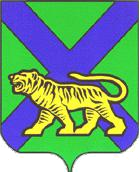 МИНИСТЕРСТВО ОБРАЗОВАНИЯ ПРИМОРСКОГО КРАЯПРИКАЗОб утверждении сроков и мест регистрации
на участие в государственной итоговой аттестации
по образовательным программам среднего общего образования, едином государственном экзамене
в Приморском крае в 2023 годуВ соответствии с Порядком проведения государственной итоговой аттестации по образовательным программам среднего общего образования, утвержденным приказом Министерства просвещения Российской Федерации
и Федеральной службы по надзору в сфере образования и науки от 07.11.2018
№ 190/1512, в целях организации регистрации участников государственной итоговой аттестации по образовательным программам среднего общего образования и участников единого государственного экзамена в Приморском крае в 2023 году п р и к а з ы в а ю:Утвердить места регистрации на участие в государственной итоговой аттестации по образовательным программам среднего общего образования (далее – ГИА-11) и едином государственном экзамене (далее – ЕГЭ)                                     в Приморском крае в 2023 году согласно приложению.Отделу общего образования (Моргунова) довести приказ до сведения руководителей органов местного самоуправления, осуществляющих управление в сфере образования, образовательных организаций, профессиональных образовательных организаций.Рекомендовать руководителям муниципальных органов управления образованием, общеобразовательных организаций:	обеспечить информирование участников ГИА-11 и ЕГЭ, их родителей (законных представителей) о сроках и местах регистрации на участие
в ГИА-11 и ЕГЭ, порядке подачи заявлений об участии;	организовать работу по приему и регистрации заявлений в срок
до 1 февраля 2023 года (включительно).Контроль за исполнением настоящего приказа оставляю за собой.Заместитель ПредседателяПравительства Приморского края -                                                          министр образования Приморского края                                        Э.В. ШамоноваПриложениек приказу министерстваобразования Приморского краяот ________ № ________ Места регистрации на сдачу единого государственного экзаменав Приморском крае в 2023 году19.11.2022г. Владивосток№ 23а-1323№ п/пКатегория участников Место регистрации на сдачу 1обучающиеся XI (XII) классов по образовательным программам среднего общего образования;обучающиеся X-XI (XII) классов по образовательным программам среднего общего образования (для участия в ЕГЭ по учебным предметам, освоение которых завершилось ранее).организации, осуществляющие образовательную деятельность, в которых обучающиеся осваивают образовательные программы среднего общего образования2лица, осваивающие образовательные программы среднего общего образования в форме самообразования или семейного образования, либо лица, обучающиеся по не имеющим государственной аккредитации образовательным программам среднего общего образования, в том числе обучающиеся по образовательным программам среднего профессионального образования, получающие среднее общее образование по не имеющим государственную аккредитацию образовательным программа среднего общего образования (далее – экстерны).общеобразовательные организации по выбору экстернов3лица, освоившие образовательные программы среднего общего образования в предыдущие годы, имеющие документ об образовании, подтверждающий получение среднего общего образования (или образовательные программы среднего (полного) общего образования для лиц, получивших документ об образовании, подтверждающий получение среднего (полного) общего образования, до 1 сентября 2013 г.) и (или) подтверждающий получение среднего профессионального образования;лица, имеющие среднее общее образование, полученное в иностранных организациях, осуществляющих образовательную деятельность;обучающиеся, получающие среднее общее образование в иностранных организациях, осуществляющих образовательную деятельность.органы местного самоуправления, осуществляющие управление в сфере образования и(или) подведомственные им организации, по месту жительства/пребывания лиц указанных в п. 13 Порядка проведения государственной итоговой аттестации
по образовательным программам среднего общего образования, утвержденным приказом Министерства просвещения Российской Федерации и Федеральной службы по надзору в сфере образования и науки от 07.11.2018 № 190/15124обучающиеся образовательных организаций, реализующих программы среднего профессионального образованияорганы местного самоуправления и (или) организации среднего профессионального образования